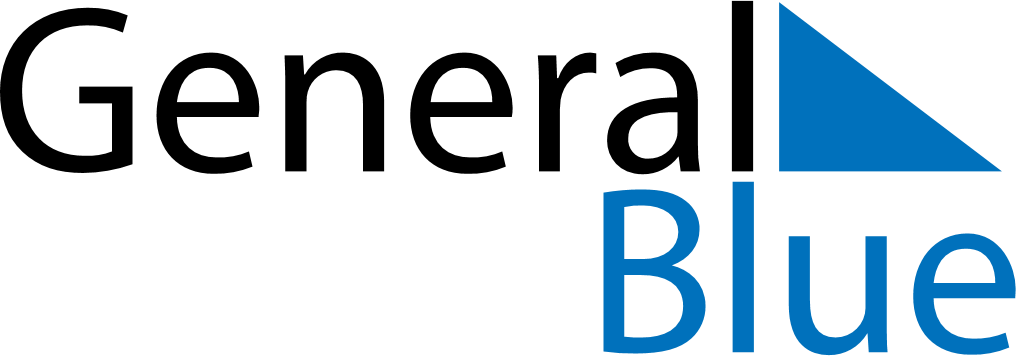 Q2 of 2024PhilippinesQ2 of 2024PhilippinesQ2 of 2024PhilippinesQ2 of 2024PhilippinesQ2 of 2024PhilippinesQ2 of 2024PhilippinesQ2 of 2024PhilippinesApril 2024April 2024April 2024April 2024April 2024April 2024April 2024April 2024April 2024MondayTuesdayTuesdayWednesdayThursdayFridaySaturdaySunday12234567899101112131415161617181920212223232425262728293030May 2024May 2024May 2024May 2024May 2024May 2024May 2024May 2024May 2024MondayTuesdayTuesdayWednesdayThursdayFridaySaturdaySunday123456778910111213141415161718192021212223242526272828293031June 2024June 2024June 2024June 2024June 2024June 2024June 2024June 2024June 2024MondayTuesdayTuesdayWednesdayThursdayFridaySaturdaySunday1234456789101111121314151617181819202122232425252627282930Apr 9: Day of ValorApr 10: End of Ramadan (Eid al-Fitr)Apr 27: Lapu-Lapu DayMay 1: Labour DayJun 12: Independence DayJun 16: Feast of the Sacrifice (Eid al-Adha)Jun 19: José Rizal’s birthday